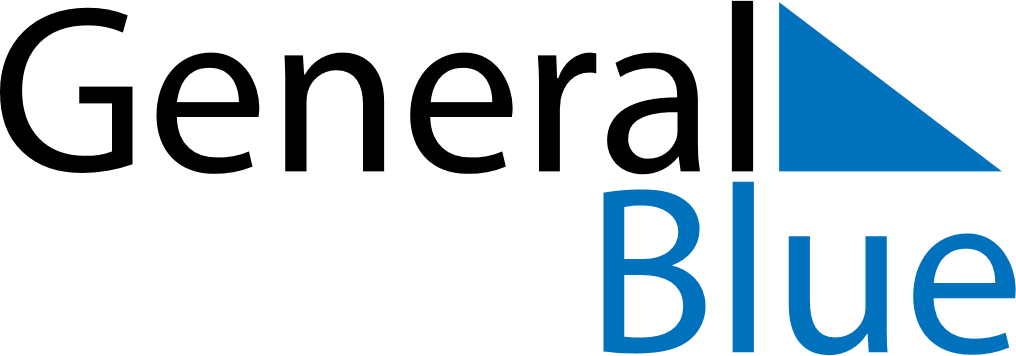 May 2019May 2019May 2019May 2019May 2019May 2019Faroe IslandsFaroe IslandsFaroe IslandsFaroe IslandsFaroe IslandsFaroe IslandsSundayMondayTuesdayWednesdayThursdayFridaySaturday123456789101112131415161718Great Prayer Day19202122232425262728293031Ascension DayNOTES